Plan pracydydaktyczno – wychowawczejGrupa 4- latków11.05.2020- 15.05.2020Na muzyce w przedszkolu – nauka słów piosenki. „Nad przepaścią” – zabawa z elementami równowagi. 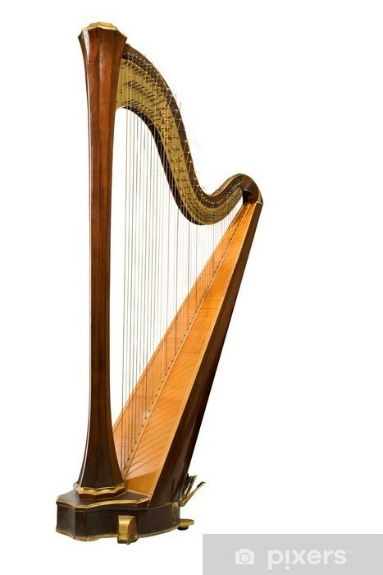 „Jaki to instrument?” – rozmowa na temat instrumentów na podstawie doświadczeń dziecka, KP2.35 oraz dźwięków z nagrania. Wzbogacenie słownictwa o nazwy instrumentów oraz przymiotniki opisujące ich cechy. „ Zapraszam do instrumentu!” – zabawa orientacyjno-porządkowa. „Zagram jak na trąbce, zagram jak na gitarze” – naśladowanie odgłosów instrumentów. „Co to? Kto to?” – rozwiązywanie zagadek wprowadzających w temat dnia.„Orkiestra” – film edukacyjny.„Orkiestra” – rozmowa na temat wspólnego muzykowania na podstawie doświadczeń dzieci i wiersza Mysia orkiestra Doroty Gellner. • „Muzyczne ludziki” – zabawa dramowa„Domowa orkiestra” – wspólne muzykowanie. „Robimy instrumenty” – wykonanie gitary z pudełka po chusteczkach higienicznych. zajęcia o emocjach – euforia, podekscytowanie związane z przeżywaniem muzyki. – Muzyka to coś wspaniałego – słuchanie wierszyka i rozmowa na jego temat. Umiem zachować się podczas ważnych uroczystości!” – rozmowa na temat odpowiedniego zachowania na podstawie zabawy parateatralnej. – Ćwiczenia oddechowe „Co to za dźwięk?”. „Jak poradzę sobie z hałasem?” – rozmowa na temat tego, jak należy dbać o swoje uszy na podstawie doświadczeń dzieci, zabawy dydaktycznej i KP2.36. „Co to za dźwięk?” – zabawa dydaktyczna. „Po cichutku” – zabawy ruchowe. „Ucho – dzięki niemu słyszę” – wykonanie modelu ucha z plasteliny